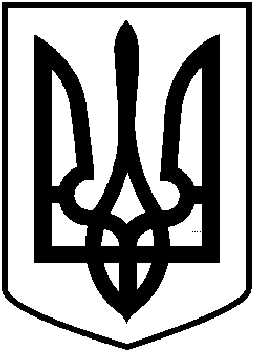 ЧОРТКІВСЬКА  МІСЬКА  РАДА ДРУГА СЕСІЯ  ВОСЬМОГО  СКЛИКАННЯРІШЕННЯ27 листопада 2020 року                                                                             № 33м. ЧортківПро затвердження звіту про виконання Горішньовигнанськогосільського бюджету за 9 місяців 2020 року	Керуючись пунктом 23 частини 1 статті 26 Закону України «Про місцеве самоврядування в Україні», частиною четвертою статті 80 Бюджетного кодексу України, міська радаВИРІШИЛА:Затвердити звіт про виконання Горішньовигнанського сільського бюджету за 9 місяців 2020 року згідно з додатками:загальний  фондза доходами                        в сумі                          1364,7 тис. грн.за видатками                      в сумі                             981,6 тис. грн. Контроль за виконанням рішення покласти на постійну комісію з  питань бюджету та економічного розвитку. Міський голова                                                                Володимир ШМАТЬКО